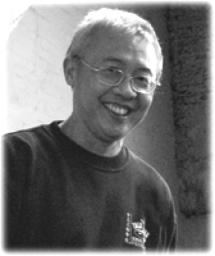 Wee Kee Jin Workshop - Sheffield 20236th, 7thand 8th October 2023 atSt Mary’s Community Hall
St Mary’s Church
Howard Road
Walkley
Sheffield S6 3RX(Friday 6th Oct. 10am – 5pm
Saturday 7th Oct. 10am – 5pm
Sunday 8th Oct. 10am – 5pm)Jin will be teaching:  Five Primary ExercisesTai Chi Principles  Tai Chi Form  Push Hands Booking FormWee Kee Jin Workshop Sheffield 2023
6th, 7th and 8th October 2023Cost: £180 for the 3 days.Book in advance with payment in full or £50 deposit (deposits may not be returnable for late cancellation).Account:  Kee Jin Wee
Sort code: 23-14-70 
Account number: 10108857Please give your name and payment reference Sheff23.Note: Any remaining balance to be paid on the day must be paid in cash GDP. Unfortunately we are no longer able to accept payment by cheque.I would like to attend the workshop.I have paid the full payment/deposit of £ ………… Note: Email booking form to: pete.fletcher45@gmail.com or post to: Pete Fletcher (Sthirananda), 45 Morley Street, Sheffield, S6 2PL.Further enquiries: Peter Fletcher (Area Organiser) 0114 234 7273 or Mobile: 07855451339.Please give name, email address, contact number and previous Taiji experience below (please state if you have done workshops with Jin before):